T.C. 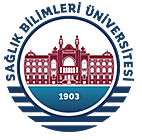 SAĞLIK BİLİMLERİ ÜNİVERSİTESİ Sağlık Bilimleri EnstitüsüÖğrenci Katkı Payı/Öğrenim Ücreti İade Talep Dilekçesi      20…-20… Eğitim-Öğretim Yılı ……… Yarıyılında, tarafımdan ………………… TL Öğrenci Katkı payı/Öğrenim ücreti ödenmiştir. Ödemiş olduğum Öğrenci Katkı payı/Öğrenim ücretinin …………………………………………… nedenden dolayı iadesini istiyorum. 	Gereğini arz ederim.   	 	 	 	 	 	   ……/……20..  	 	 	 	               İmza Ek: Dekont fotokopisi  	   İadenin yatırılacağı öğrenciye ait hesabın:  Banka Adı-Şubesi                                                                            : …………………………………………………………. Banka Şube Kodu                                                                            : ………………………………………………………….  IBAN NUMARASIÖğrenci işleri dairesi başkanlığı tarafından doldurulacaktır:  İade Sebebi   	 	                                                     : …………………………………….................... İadeye Esas Yarıyıl                                                                         : ………………………………………………………… İade edilecek/ havale edilecek tutar     			: ……………………………….…………………………                                                                                                                                                                 Tarih : ......  / ...... /20..       Not: Eksik veya yanlış bilgiden doğacak hataların sorumluluğu başvuruda bulunan kişiye aittir.Adı SoyadıT.C. Kimlik NoÖğrenci NoAnabilim DalıAdresiE-postasıTelefonuTR